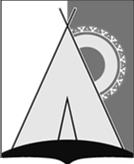 АДМИНИСТРАЦИЯСЕЛЬСКОГО ПОСЕЛЕНИЯ РУССКИНСКАЯСургутского муниципального районаХанты – Мансийского автономного округа – Югры     ПОСТАНОВЛЕНИЕ  «19» января 2023 года                        	         	                                                 № 3д. РусскинскаяОб утверждении решения межведомственной комиссииВ соответствии со ст. 14, 16 Жилищного кодекса Российской Федерации, постановлением Правительства Российской Федерации от 28.01.2006 № 47 «Об утверждении Положения о признании помещения жилым помещением, жилого помещения непригодным для проживания и многоквартирного дома аварийным и подлежащим сносу или реконструкции», уставом сельского поселения Русскинская и на основании заключения межведомственной комиссии по вопросам признания помещения жилым помещением, жилого помещения непригодным для проживания и многоквартирного дома аварийным и подлежащим сносу или реконструкции на территории сельского поселения Русскинская от 20.12.2022 года № 27:1. Утвердить решение межведомственной комиссии по вопросам признания помещения жилым помещением, жилого помещения непригодным для проживания и многоквартирного дома аварийным и подлежащим сносу или реконструкции на территории сельского поселения Русскинская от 20.12.2022 года № 27. 2. Ответственному специалисту направить данное постановление  соответствующие документы в администрацию Сургутского района. 3. Настоящее постановление обнародовать и разместить на официальном сайте органов местного самоуправления сельское поселение Русскинская. 4. Контроль за исполнением настоящего постановления оставляю за собой.Глава поселения                                                                                          А.Н. Соболев   